Агрессия - это мотивированноедеструктивное поведение,противоречащеенормам и правилам сосуществованиялюдей в обществе, наносящее  вредобъектам нападения (одушевленным инеодушевленным), приносящеефизический ущерб людям(отрицательные переживания,состояние напряженности,страха, подавленности и т.п.)Критерии агрессивности(схема наблюдения за ребенком)Ребенок:
- Часто теряет контроль над собой.- Часто спорит, ругается со взрослыми.
- Часто отказывается выполнять правила.
- Часто специально раздражает людей.
- Часто винит других в своих ошибках.
- Часто сердится и отказывается сделать что-либо.
- Часто завистлив, мстителен.
- Чувствителен, очень быстро реагирует на различные действия окружающих (детей и взрослых), которые нередко раздражают его.Предположить, что ребенок агрессивен можно лишь в том случае, если в течение не менее чем 6 месяцев в его поведении проявлялись хотя бы 4 из 8 перечисленных признаков.

Агрессивность – это свойство личности, выражающееся в готовности к агрессии.
Факторы, влияющие на появление агрессивности:- Стиль воспитания в семье (гипер- и гипоопека);- Повсеместная демонстрация сцен насилия;- Нестабильная социально-экономическая обстановка;- Индивидуальные особенности человека (особенности темперамента, сниженная произвольность, низкий уровень активного торможения и т.д.)Можно с большой уверенностью предполагать, что решающее значение в становлении агрессивного поведения ребенка играет семейная среда и воспитание. Если его родители ведут себя агрессивно (вербально, физически), применяют физические наказания или не препятствуют проявлениям агрессии у ребенка, то наверняка у него эти проявления будут повсеместными и станут чертой характера. Агрессивность ребенка может быть физически и психически  обусловленной.  Агрессивность нельзя воспринимать однозначно отрицательно, так как она играет еще и защитную функцию – функцию самосохранения как физического, так и эмоционального.Как помочь агрессивному ребёнку? 	Как вы думаете, почему дети дерутся, кусаются, толкаются, а иногда в ответ на какое-либо, даже доброжелательное, обращение, взрываются и бушуют? Причин такого поведения может быть много. 	Но часто дети поступают так потому, что не знают, как поступить иначе.К сожалению, их способы поведения, так называемый, поведенческие репертуар, довольно скуден, и если мы предоставим им возможность выбора способов поведения, дети с удовольствием откликнутся на предложение.     Предоставление выбора способа взаимодействия особенно актуально, когда речь идет об агрессивных детях. Работа с данной категорией детей должна проводиться в 3-х направлениях:1. Работа с гневом. Обучение агрессивных детей приемлемым способам выражения гнева.2. Обучение детей навыкам распознавания и контроля, умению владеть собой в ситуациях, провоцирующих вспышки гнева.3. Формирование способности к доверию, сочувствию, сопереживанию. В основном это работа психолога в ходе индивидуальной психологической консультации. Но кое-какие рекомендации можно принять к сведению.Задачами психокоррекционной работы с агрессивными детьми могут быть:развитие умения понимать состояния другого человека;развитие умения выражать свои эмоции в социально приемлемой форме;обучение ауто-релаксации;обучение способам снятия напряжения;развитие навыков общения;формирование позитивного самовосприятия на основе личностных достижений.Детям важно давать выход своей агрессивности. Можно им предложить:использовать физические силовые упражнения;рвать бумагу;использовать «мешочек для криков»;поколотить стол надувным молотком и т.д.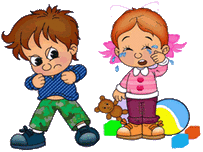 Советы взрослымпротив агрессии ребенка:В работе с детьми дошкольного возраста, а особенно высокую эффективность с агрессивными детьми, показывает использование изотерапии (игры с водой и глиной, рисование пальцами, ладошками, ступнями.)С целью коррекционного реагирования агрессии можно ставить с детьми  спектакли с позитивной силовой характеристикой (богатыри, рыцари и т.д.) Можно использовать подвижные игры, способствующие  коррекционному реагированию агрессии, снятию накопившегося напряжения, обучению эффективным способам общения.
Развитию контроля над собственными импульсивными действиями способствуют занятия пальчиковой гимнастикой. Их могут проводить и родители и педагоги.Взрослым, окружающим ребенка, важно помнить, что их страх перед его выпадами способствует повышению агрессивности. Этому же способствует и навешивание ярлыков («Ах, раз я такой плохой, я вам покажу»). Часто взрослые обращают внимание на негативные действия детей и воспринимают как само собой разумеющееся хорошее поведение.За дополнительной консультацией обращаться по адресу:г. Курган, проспект Конституции, 68,корпус 1а, тел. 44-98-50, 44-98-54Наш сайт: www.centr45.ru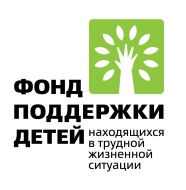 Государственное бюджетное учреждение «Центр помощи детям»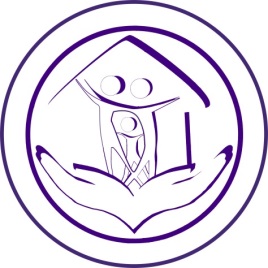 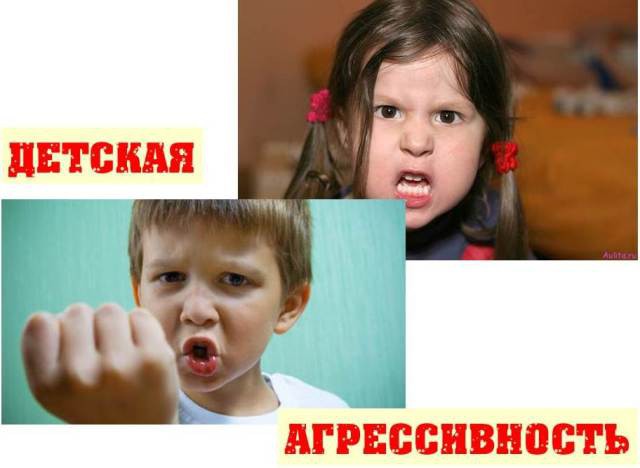 